Lernort Mobile GalerieHier zeigen wir einige Rollende Waldschulen und Lernort Natur-Mobile der Jägerschaften, geordnet nach Bundesländern. Für eine Terminvereinbarung setzen Sie sich bitte direkt mit den Betreibern in Verbindung. Bitte beachten Sie, dass die Mobile, sofern nichts anderes angegeben wurde, nur für den jeweiligen Landkreis oder die Stadt eingesetzt werden. Alle anderen Ansprechpartner finden Sie nach Bundesländern sortiert Hier Wir bedanken uns an dieser Stelle noch einmal recht herzlich bei allen, die uns die Fotos zur Verfügung gestellt haben. Möchten Sie ihr LON Mobil auch auf dieser Seite sehen? Dann schreiben Sie uns einfach eine Mail an Bildung@jagdverband.deBerlin Landesjagdverband Berlin e.V. 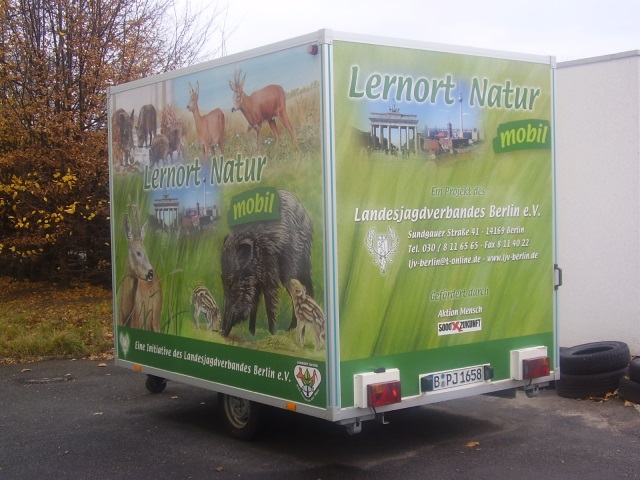 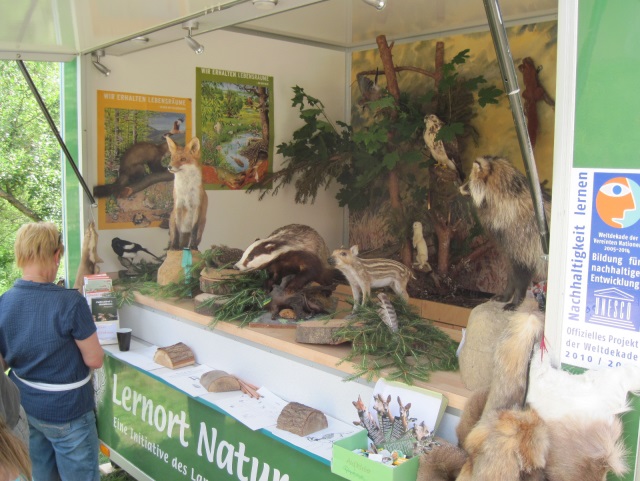 Foto: Nathalie BunkeKontakt: Gabriela KrebsTel.: 030/8116565 E-Mail:  gabi.krebs@web.deWeb: www.ljv-berlin.deHessenLandesjagdverband Hessen e.V.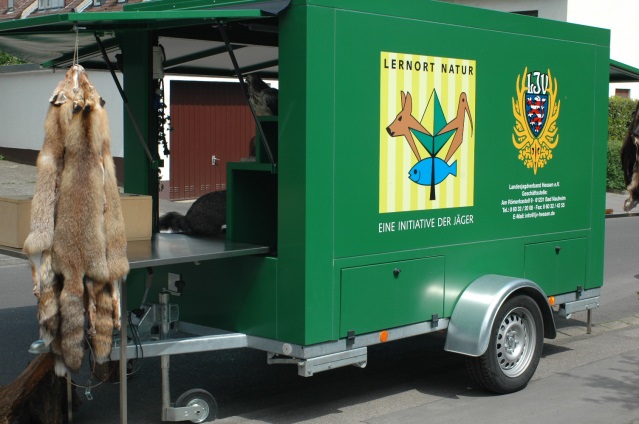 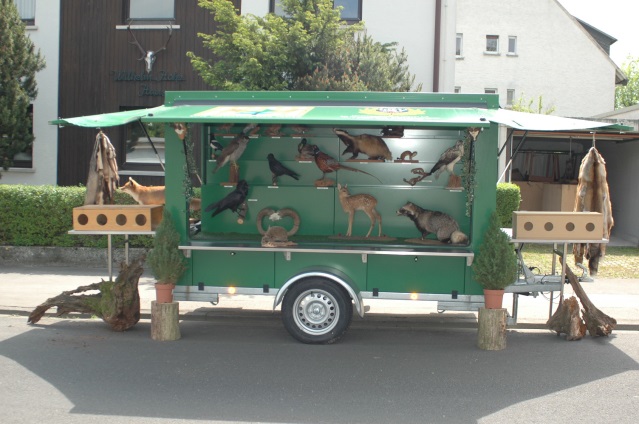 Foto: LVJ HessenKontakt:Tel.: 06 032/2008E-Mail: info@ljv-hessen.deWeb: www.ljv-hessen.org/lernort-naturJagdverein Hessenjäger Kassel e.V.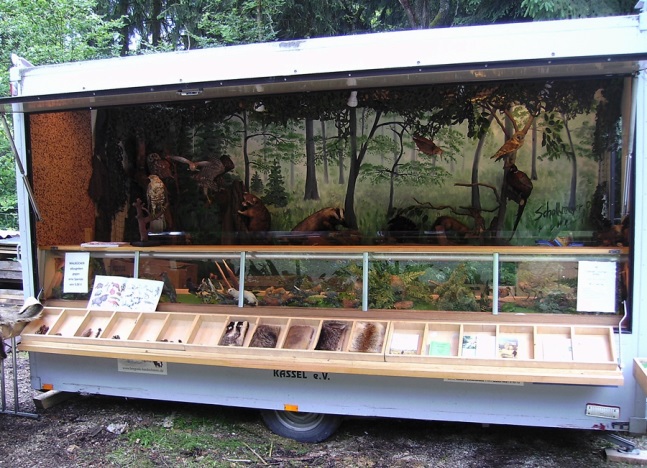 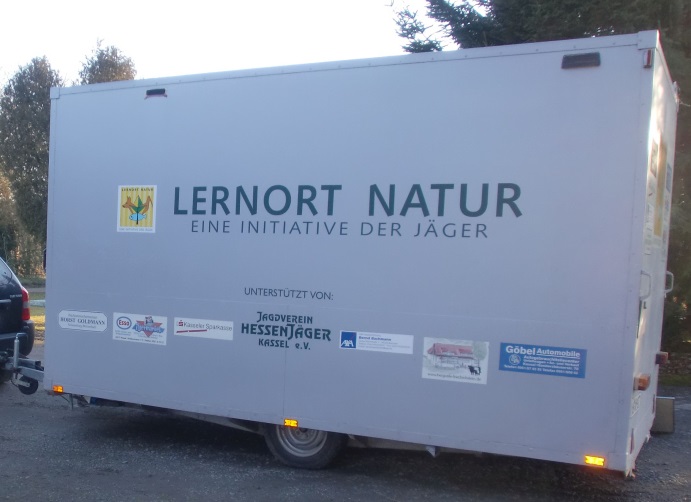 Fotos: Jagdverein Hessenjäger Kassel e.V.Kontakt:Herbert Bachmann Tel.: 0561/4994593E-Mail: herbert.bachmann@hessenjaeger-kassel.deWeb: http://hessenjaeger-kassel.de/angebote/der-lernort-natur-bei-den-hessenjaegern/Mecklenburg VorpommernLandesjagdverband Mecklenburg-Vorpommern e.V.
Foto: Waschke/ DJV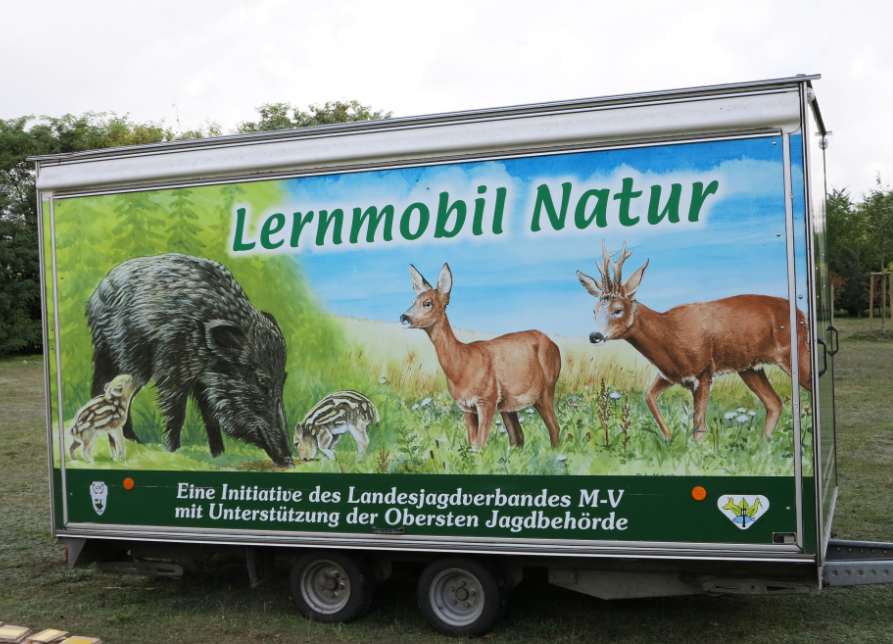 Kontakt:Günter Ziebarth Tel.: 03991/122415
Mobil: 0171 6989274
E-Mail: GZiebarth@gmx.deWeb: www.ljv-mecklenburg-vorpommern.de/Fachbereiche-Arbeitsgruppen/%C3%96ffentlichkeitsarbeitNiedersachsenJägerschaft Bremervörde e. V.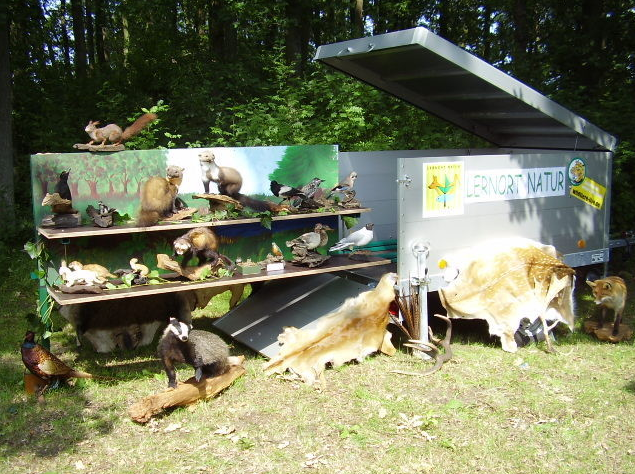 Kontakt:
Astrid BrandtjenTel.: 04284-8314
E-Mail: a.brandtjen@ewetel.netWeb: www.jaegerschaft-bremervoerde.de/unsere-bereiche/lernort-naturJägerschaft des Landkreises Stade e.V.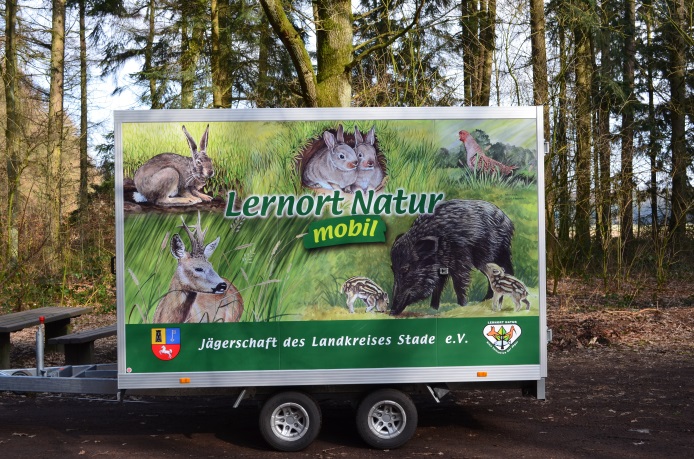 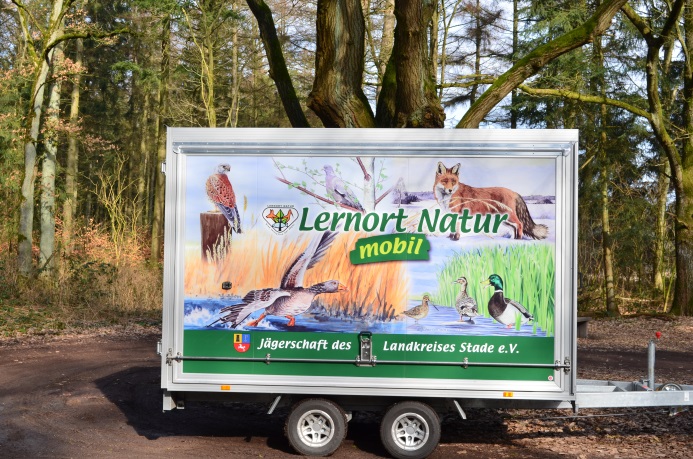 Foto: Dr. Peter SchneiderKontakt: Dr. Peter SchneiderTel.:  04141/68537E-Mail: lernort-natur-stade@t-online.deWeb: www.jaegerschaft-stade.de/html/lernort_natur.htmlJägerschaft Oldenburg-Delmenhorst e. V.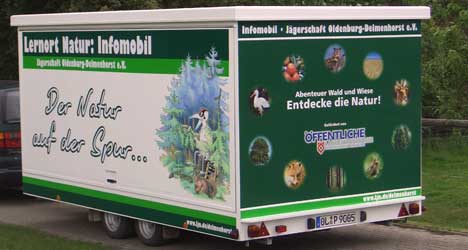 Foto: Jägerschaft Oldenburg-DelmenhorstKontakt:
Heiko Pape
Tel.: 04408/6627
Mobil: 0173/92 07 188E-Mail: pape.heiko@ewetel.net
Web: www.ljn.de/jaegerschaften/delmenhorst/wild_und_jagd/infomobilNatur-Mobil e. V.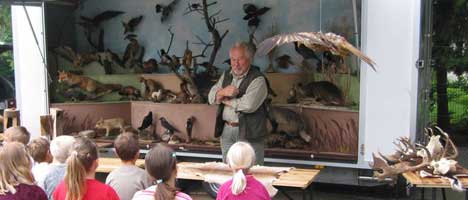 Kontakt:
Natur-Mobil e. V.
Tel.: 0 42 43/ 95 75 5
E-Mail: info@naturmobil.de
Web: www.naturmobil.deNordrhein-WestfalenKreisjägerschaft Wuppertal e.V.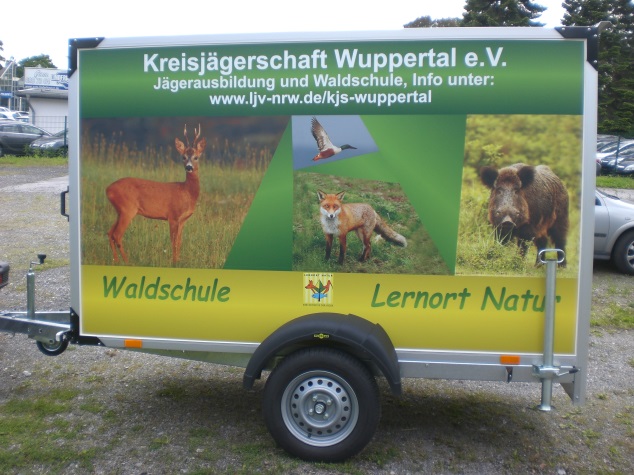 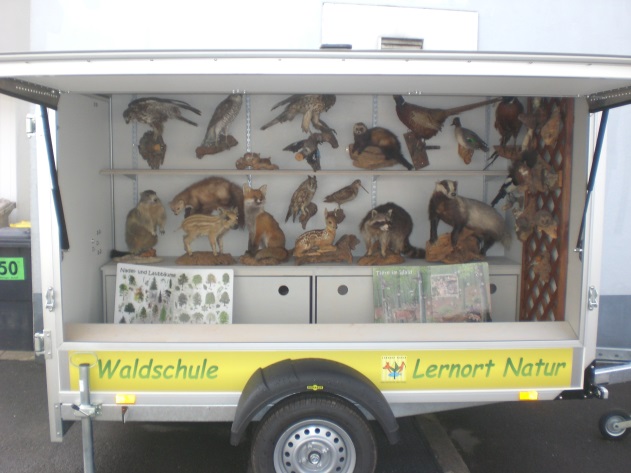 Fotos: KJS WuppertalKontakt:Herr Obenauf 
Tel.: 0202/430263Web: www.ljv-nrw.de/inhalt/kjs-wuppertal/lernort-natur/4_540.htmlKreisjägerschaft Wesel e.V.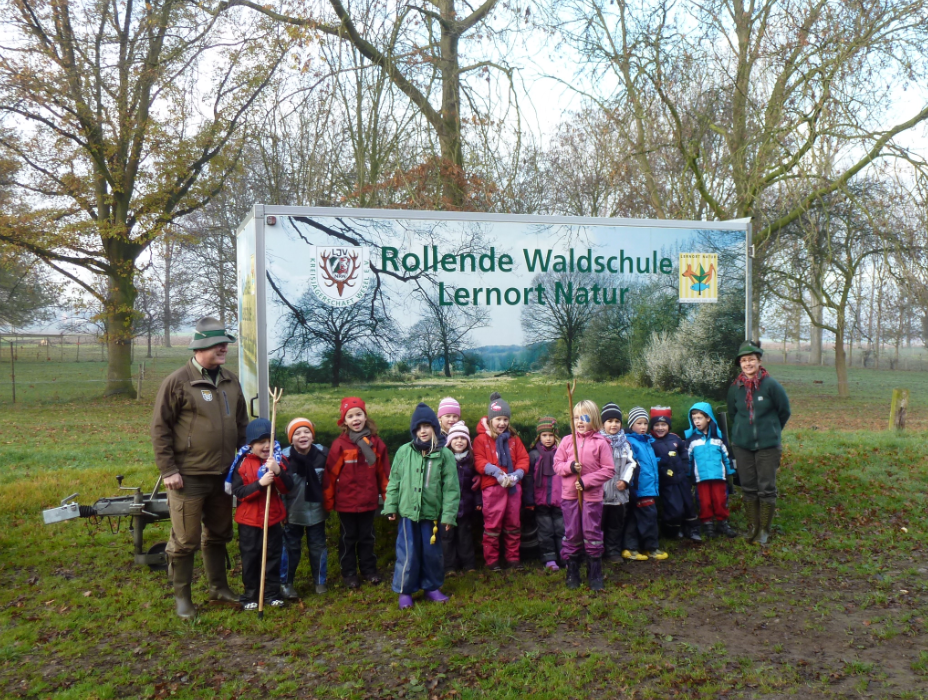 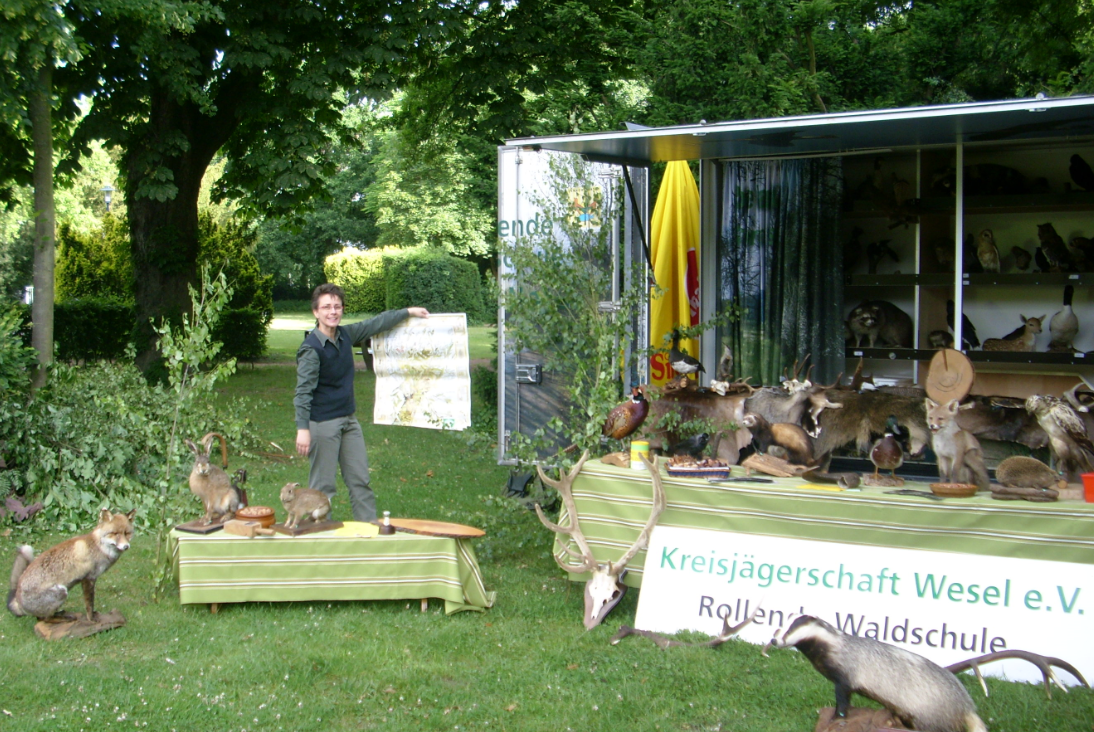 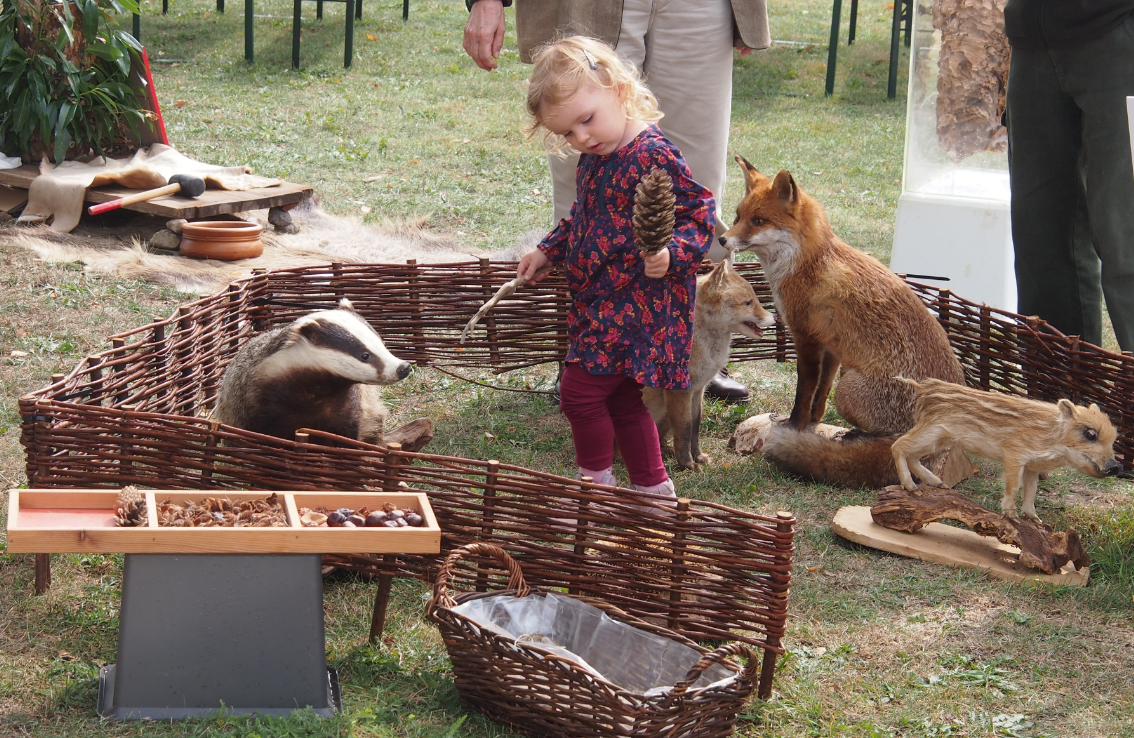 Fotos: Kreisjägerschaft Wesel e.V.Kontakt:Karin LeistenObfrau der Rollenden Waldschule der Kreisjägerschaft Wesel e.V.Tel. 02844/908210 E-Mail: karin.leisten@web.deHegering Langenfeld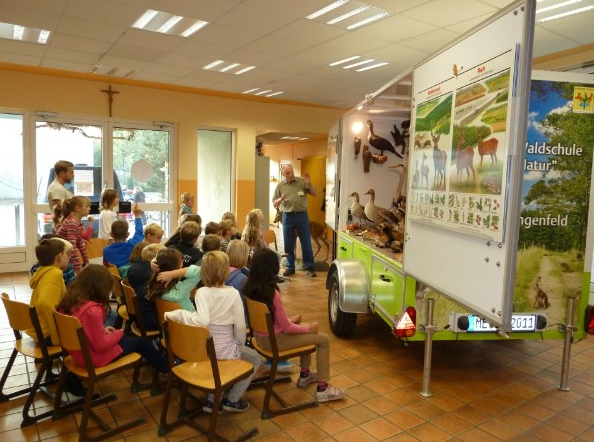 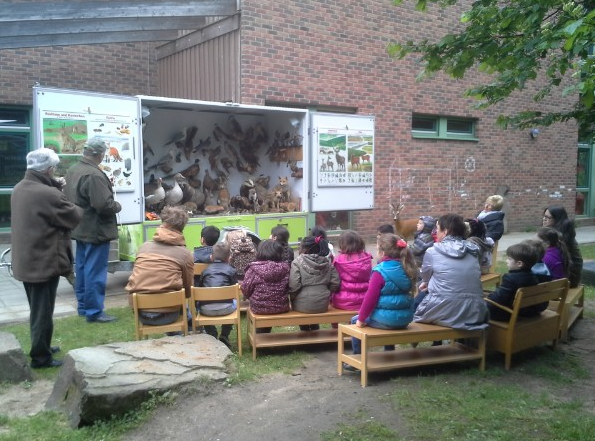 Kontakt:Stefan SühsTel.: 02173-82221E-Mail: hegering-langenfeld@gmx.infoRollende Waldschule der Kreisjägerschaft Paderborn e. V.
 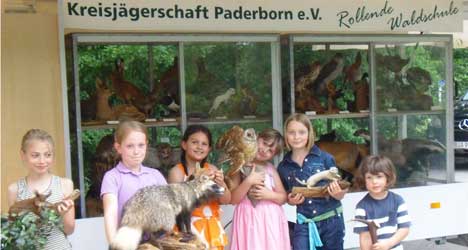 Kontakt:
Die Rollende Waldschule der Kreisjägerschaft Paderborn e. V.
Tel.: 05258/931820
E-Mail: kjs-pb@t-online.deWeb: www.ljv-nrw.de/inhalt/6_3306.htmlSaarland Vereinigung der Jäger des Saarlandes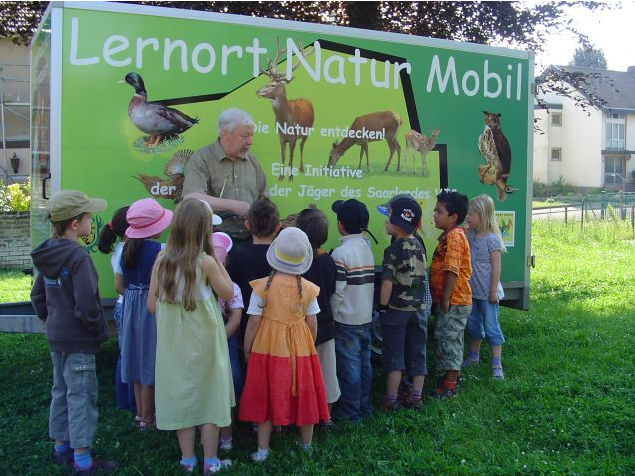 Foto: Vereinigung der Jäger des SaarlandesKontakt: Johannes SchorrTel.: 06 838/8647880E-Mail: j.schorr@t-online.deWeb: www.saarjaeger.de/index.php?id=55Sachsen-AnhaltLandesjagdverband Sachsen-Anhalt e.V.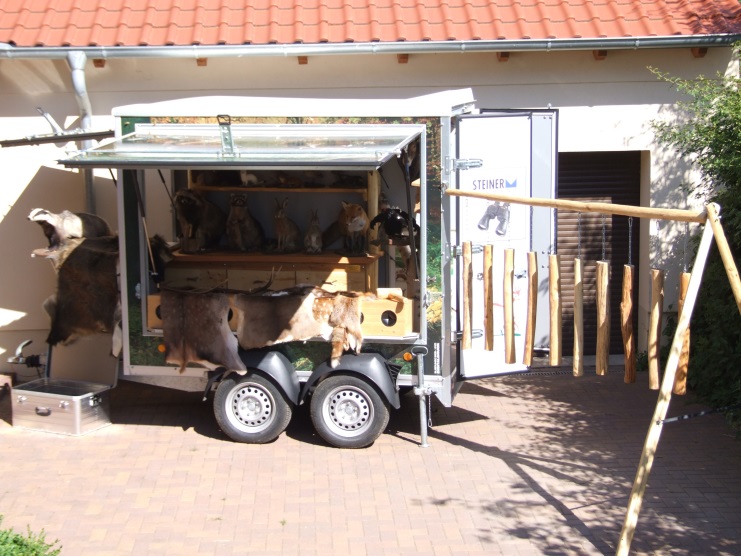 Foto: LJV Sachsen-AnhaltKontakt:Landesjagdverband Sachsen-Anhalt e.V.Tel.: 039205/417570E-Mail: LJV.Sachsen-Anhalt@t-online.de